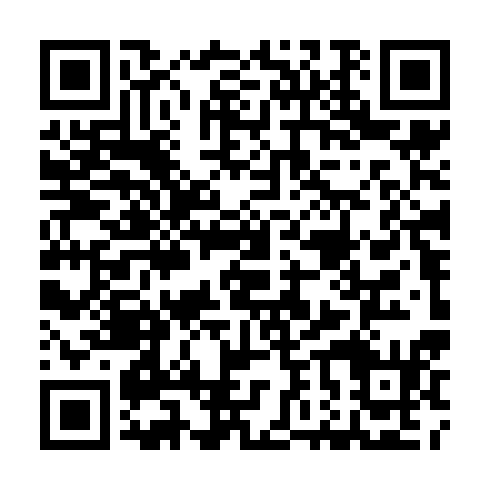 Ramadan times for Jezierzyce Koscielne, PolandMon 11 Mar 2024 - Wed 10 Apr 2024High Latitude Method: Angle Based RulePrayer Calculation Method: Muslim World LeagueAsar Calculation Method: HanafiPrayer times provided by https://www.salahtimes.comDateDayFajrSuhurSunriseDhuhrAsrIftarMaghribIsha11Mon4:244:246:1712:043:575:535:537:3912Tue4:224:226:1512:043:585:545:547:4013Wed4:194:196:1212:044:005:565:567:4214Thu4:174:176:1012:034:015:585:587:4415Fri4:144:146:0812:034:026:006:007:4616Sat4:124:126:0512:034:046:016:017:4817Sun4:094:096:0312:034:056:036:037:5018Mon4:074:076:0112:024:076:056:057:5219Tue4:044:045:5912:024:086:066:067:5420Wed4:024:025:5612:024:096:086:087:5621Thu3:593:595:5412:014:116:106:107:5822Fri3:563:565:5212:014:126:126:128:0023Sat3:543:545:4912:014:136:136:138:0224Sun3:513:515:4712:004:156:156:158:0425Mon3:483:485:4512:004:166:176:178:0626Tue3:453:455:4212:004:176:186:188:0827Wed3:433:435:4012:004:196:206:208:1028Thu3:403:405:3811:594:206:226:228:1329Fri3:373:375:3511:594:216:246:248:1530Sat3:343:345:3311:594:226:256:258:1731Sun4:314:316:3112:585:247:277:279:191Mon4:294:296:2912:585:257:297:299:212Tue4:264:266:2612:585:267:307:309:243Wed4:234:236:2412:585:277:327:329:264Thu4:204:206:2212:575:297:347:349:285Fri4:174:176:1912:575:307:357:359:306Sat4:144:146:1712:575:317:377:379:337Sun4:114:116:1512:565:327:397:399:358Mon4:084:086:1312:565:347:417:419:379Tue4:054:056:1012:565:357:427:429:4010Wed4:024:026:0812:565:367:447:449:42